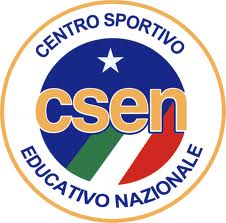 C.S.E.N.Centro Sportivo Educativo NazionaleSTAGIONE SPORTIVA2018-2019Responsabile C.S.E.N Pallavolo Provinciale (Bari): MASSIMO MARZULLO Tel. 3341422005 mail: info@csenbari.itLUCIANA GIRGENTI Tel. 3488991131 mail: pallavolo@csenbari.itNORME DI RIFERIMENTO PER L’ATTIVITA’ DEI CAMPIONATI DI CATEGORIA E PER L’ATTIVITA’ PROMOZIONALEIl presente documento costituisce una guida per lo svolgimentodelle attività dei campionati di categoriaRegolamento Campionato PallavoloART. 1 L’atto d’iscrizione al Campionato Provinciale di pallavolo CSEN, comporta, da parte delle Società e dei suoi tesserati, l’accettazione del presente regolamento, in tutte le sue parti. ART. 2 Le quote di partecipazione devono essere interamente versate, pena la non accettazione dell’iscrizione.													1.ART. 3 Al Campionato Provinciale di pallavolo CSEN, possono partecipare tutte le Società affiliate al Comitato CSEN. Sarà effettuato uno sconto del 20% sul costo dell’affiliazione (da € 80,00 ad € 60,00) a tutte le squadre che si iscriveranno ai campionati previsti dalla sezione pallavolo. Per l’affiliazione la segreteria è sita in Via Matarrese – Bari – - tel. 0805537008 ed è aperta dal lunedì al venerdì dalle ore 09.30 alle ore 12.30 e dalle 16.00 alle ore 19.30 ART. 4 In caso d’infortunio di un loro tesserato, le Società hanno cinque giorni di tempo, per denunciare l’avvenuto incidente alla Compagnia Assicuratrice Nazionale. La Segreteria CSEN rimane in ogni caso a disposizione delle Società per tutti i chiarimenti del caso4.1 Le Società hanno l'obbligo di chiedere ai propri tesserati, un certificato medico d’idoneità fisica allo sport in base alla normativa vigente in materia.Il mancato assolvimento di tale obbligo, nel caso di contenzioso, rende il Presidente della società, responsabile civilmente e penalmente.MODALITA’ D’ISCRIZIONE AL CAMPIONATOART. 5 La quota di partecipazione al Campionato è fissata così di seguito: € 40,00 come quota di iscrizione Open M/F; € 40,00 come quota di iscrizione Amatori Misto; € 30,00 come quota di iscrizione Under 20 F/M;€ 30,00 come quota di iscrizione Under 18F/M; € 20,00 come quota di iscrizione Under 16F/M; € 15,00 come quota di iscrizione Under 14 F/M; € 15,00 come quota di iscrizione Under 13F/M.Le squadre non pagano alcuna tassa gara ma la squadra che ospita si impegna a fornire l’arbitro e il segnapunti della gara ed inoltre dovrà comunicare entro il giorno successivo all’incontro il risultato finale ed i punteggi parziali esclusivamente via e-mail all’indirizzo pallavolo@csenbari.ito al numero whats app di riferimento, pena la sconfitta della partita per la società obbligata alla comunicazione.ART. 6 Le date per l’iscrizione al campionato ed i versamenti sono così stabiliti:Entro il 30 Novembre 2018 iscrizione più affiliazione e tesseramento individuale dei singoli atleti;Dicembre 2018 elaborazione e redazione dei calendari da parte del comitato organizzatore;Gennaio 2019 inizio campionatiREGOLEART. 7 Ogni Società dovrà fornire alla Segreteria CSEN-Pallavolo uno o più nomi che saranno sempre reperibili telefonicamente per eventuali comunicazioni urgenti da parte dell’organizzazione.ART. 8 La vincitrice del campionato sarà ammessa alle Fasi Finali di qualificazione Nazionali CSEN. ART. 9 Le gare dovranno essere disputate secondo il calendario stabilito; In caso di rinvio, le società dovranno provvedere a inviare gli estremi del recupero 24 ore prima della data fissata tramite la casella mail pallavolo@csenbari.it, previo accordo tra le società in causa comunicando il giorno del recupero della gara.ART. 10 Le Società dovranno prima di ogni incontro, presentare all’arbitro la seguente documentazione: distinta dei giocatori; la tessera CSEN completa di foto dell’atleta o documento d’identità ART. 11 La formula del torneo verrà stabilita in base al numero di squadre iscritte si svolgerà con gare di andata e ritorno. Al termine, in base alla classifica si effettueranno I play-off così di seguito: o a concentramento o con gara di andata /ritorno ed eventuale gara 3 ART. 12 Si ritiene “Mancata presentazione di una squadra” quando, trascorsi 30’ dall’orario fissato per l’inizio della gara, la stessa non è presente sul terreno di gioco per permetterne il regolare inizio , o non ha un numero sufficiente di giocatori. La mancata presentazione prevede una sanzione di € 20,00STRUTTURAZIONE DEI CAMPIONATI DI CATEGORIAPer la stagione 2018/2019 i campionati di categoria hanno la seguente struttura: UNDER 13 – 14 – 16 – 18 - 20 FEMMINILE UNDER 13 – 14 – 16 – 18 - 20 MASCHILE OPEN MASCHILE – FEMMINILE AMATORI MISTOLIMITI DI ETÀ E ALTEZZA RETESETTORE MASCHILE Under 13 Maschile nati dal 2006 al 2009 mt. 2,05 Under 14 Maschile nati dal 2005 al 2008 mt. 2,15 Under 16 Maschile nati dal 2003 al 2007 mt. 2,24 Under 18 Maschile nati dal 2001 al 2006 mt. 2,43 Under 20 Maschile nati dal 1999 al 2003 mt. 2,43Open Maschile nessun limitè di età mt. 2,43 SETTORE FEMMINILE Under 13 Femminile nati dal 2006 al 2009 mt. 2,15 Under 14 Femminile nati dal 2005 al 2008 mt. 2,15 Under 16 Femminile nati dal 2003 al 2007 mt. 2,24 Under 18 Femminile nati dal 2001 al 2006 mt. 2,24 Under 20 Femminile nati dal 1999 al 2003 mt. 2,24Open Femminile nessun limitè di età mt. 2,24 Amatori Misto (4 Maschi + 2 Donne) mt. 2,35CAMPIONATO PROVINCIALE UNDER 13 Femminile e MaschileLo C.S.E.N. – Centro Sportivo Educativo Nazionale - indice e organizza il Campionato Provinciale Under 13 per l'anno 2018/2019 valevole per l'assegnazione del titolo di Campione Provinciale. 1) LIMITI DI ETÀ Possono partecipare al campionato femminile, le atlete nate dal 2006 e successivi. E’ possibile mettere in campo SOLO due fuori quota – anno 20052) Nella fase dei play-off o dei play-out possono partecipare tutti gli atleti se tesserati entro e non oltre il 15 Marzo 2019. 3) DURATA DEGLI INCONTRI Tutte le partite devono essere disputate al meglio dei 3 set obbligatori a 25 punti con il Rally Point System.4) CLASSIFICA Per la classifica si applica il seguente sistema di punteggio. 3 punti alla vittoria per 3-0 2 punti alla vittoria per 2-1 1 punto alla sconfitta per 1-2 0 punti alla sconfitta per 0-35) LIBERO Si precisa che nel campionato Under 13 non può essere utilizzato il LIBERO. 6) NORME TECNICHE BATTUTA DAL BASSO E RICEZIONE LIBERE 7) FINALE PROVINCIALE A calendario definitivo sarà comunicato luogo data e formula dello svolgimento delle Finali Provinciali Under 13. 8)FINALE NAZIONALE LA SQUADRA CAMPIONE PROVINCIALE ACCEDE DI DIRITTO ALLE FINALI NAZIONALI Seguiranno comunicazioni dettagliate. Si comunica che non possono partecipare alle Finali Nazionali i fuori quota. (categorie pure)CAMPIONATO PROVINCIALE UNDER 14 Femminile e MaschileLo C.S.E.N. – Centro Sportivo Educativo Nazionale - indice e organizza il Campionato Provinciale Under 14 per l'anno 2018/2019 valevole per l'assegnazione del titolo di Campione Provinciale. 1) LIMITI DI ETÀ Possono partecipare al campionato femminile, gli atleti nati dal 2005 e successivi. E’ possibile mettere in campo SOLO due fuori quota – anno 20042) Nella fase dei play-off o dei play-out possono partecipare tutti gli atleti se tesserati entro e non oltre il 15 Marzo 2019. 3) DURATA DEGLI INCONTRI Tutte le partite devono essere disputate al meglio dei 3 set obbligatori a 25 punti con il Rally Point System. 4) CLASSIFICA Per la classifica si applica il seguente sistema di punteggio. 3 punti alla vittoria per 3-0 2 punti alla vittoria per 2-1 1 punto alla sconfitta per 1-2 0 punti alla sconfitta per 0-3 5) LIBERO Si precisa che nel campionato Under 14 non può essere utilizzato il LIBERO. 6) NORME TECNICHE BATTUTA E RICEZIONE LIBERE 7) FINALE PROVINCIALE A calendario definitivo sarà comunicato luogo data e formula dello svolgimento delle Finali Provinciali Under 14.8)FINALE NAZIONALE LA SQUADRA CAMPIONE PROVINCIALE ACCEDE DI DIRITTO ALLE FINALI NAZIONALI Seguiranno comunicazioni dettagliate.Si comunica che non possono partecipare alle Finali Nazionali i fuori quota. (categorie pure) CAMPIONATO PROVINCIALE UNDER 16 Femminile e MaschileE’ indetto il campionato Provinciale Under 16 per l'anno 2018/2019 valevole per l'assegnazione del titolo di Campione Provinciale. 1) LIMITI DI ETÀ Possono partecipare al campionato femminile le atlete nate dal 2003 e successivi. E’ possibile mettere in campo SOLO due fuori quota – anno 20022) Nella fase dei play-off o dei play-out possono partecipare tutti gli atleti se tesserati entro e non oltre il 15 Marzo 2018.3) DURATA DEGLI INCONTRI Tutte le partite devono essere disputate al meglio di 3 set su 5 a 25 punti con il Rally Point System e l’eventuale 5 set a 15. 4) CLASSIFICA Per la classifica si applica il seguente sistema di punteggio. 3 punti alla vittoria per 3-0/3-1 2 punti alla vittoria per 3-2 1 punto alla sconfitta per 2-3 0 punti alla sconfitta per 0-3/1-3 5) LIBERO Si precisa che nel campionato Under 16 il LIBERO può essere utilizzato 6) FINALE PROVINCIALE A calendario definitivo sarà comunicato luogo data e formula di svolgimento delle Finali Provinciali Under 16. 7) FINALE NAZIONALE LA SQUADRA CAMPIONE PROVINCIALE ACCEDE DI DIRITTO ALLE FINALI NAZIONALI Seguiranno comunicazioni dettagliate. Si comunica che non possono partecipare alle Finali Nazionali i fuori quota. (categorie pure)CAMPIONATO PROVINCIALE UNDER 18 Femminile e MaschileE’ indetto il campionato Provinciale Under 18 per l'anno 2018/2019 valevole per l'assegnazione del titolo di Campione Provinciale. 1) LIMITI DI ETÀ Possono partecipare al campionato maschile gli atleti nati dal 2001 e successivi. E’ possibile mettere in campo SOLO due fuori quota – anno 20002) Nella fase dei play-off o dei play-out possono partecipare tutti gli atleti se tesserati entro e non oltre il 15 Marzo 2019. 3) DURATA DEGLI INCONTRI Tutte le partite devono essere disputate al meglio di 3 set su 5 a 25 punti con il Rally Point System e l’eventuale 5 set a 15. 4) CLASSIFICA Per la classifica si applica il seguente sistema di punteggio. 3 punti alla vittoria per 3-0/3-1 2 punti alla vittoria per 3-2 1 punto alla sconfitta per 2-3 0 punti alla sconfitta per 0-3/1-3 5) LIBERO Si precisa che nel campionato Under 18 il LIBERO può essere utilizzato 6) FINALE PROVINCIALE A calendario definitivo sarà comunicato luogo data e formula di svolgimento delle Finali Provinciali Under 18. 7) FINALE NAZIONALE LA SQUADRA CAMPIONE PROVINCIALE ACCEDE DI DIRITTO ALLE FINALI NAZIONALI Seguiranno comunicazioni dettagliate. Si comunica che non possono partecipare alle Finali Nazionali i fuori quota. (categorie pure)CAMPIONATO PROVINCIALE UNDER 20 Femminile e MaschileE’ indetto il campionato Provinciale Under 20 per l'anno 2018/2019 valevole per l'assegnazione del titolo di Campione Provinciale. 1) LIMITI DI ETÀ Possono partecipare al campionato maschile gli atleti nati dal 1999 e successivi. E’ possibile mettere in campo SOLO due fuori quota – anno 19982) Nella fase dei play-off o dei play-out possono partecipare tutti gli atleti se tesserati entro e non oltre il 15 Marzo 2019. 3) DURATA DEGLI INCONTRI Tutte le partite devono essere disputate al meglio di 3 set su 5 a 25 punti con il Rally Point System e l’eventuale 5 set a 15. 4) CLASSIFICA Per la classifica si applica il seguente sistema di punteggio. 3 punti alla vittoria per 3-0/3-1 2 punti alla vittoria per 3-2 1 punto alla sconfitta per 2-3 0 punti alla sconfitta per 0-3/1-3 5) LIBERO Si precisa che nel campionato Under 20 il LIBERO può essere utilizzato 6) FINALE PROVINCIALE A calendario definitivo sarà comunicato luogo data e formula di svolgimento delle Finali Provinciali Under 20. 7) FINALE NAZIONALE LA SQUADRA CAMPIONE PROVINCIALE ACCEDE DI DIRITTO ALLE FINALI NAZIONALI Seguiranno comunicazioni dettagliate. Si comunica che non possono partecipare alle Finali Nazionali i fuori quota. (categorie pure).CAMPIONATO OPEN MASCHILE-FEMMINILEE’ indetto il Campionato Provinciale II DIVISIONE anno 2018/2019 valevole per l’assegnazione del titolo di campione provinciale.1) LIMITI DI ETÀ Al Campionato OPEN possono partecipare atleti di qualsiasi età. 3) DURATA DEGLI INCONTRI E CLASSIFICA Tutte le partite devono essere disputate al meglio di 3 set su 5 a 25 punti con il Rally Point System e l’eventuale 5 set a 15. 4) CLASSIFICA Per la classifica si applica il seguente sistema di punteggio. 3 punti alla vittoria per 3-0/3-1 2 punti alla vittoria per 3-2 1 punto alla sconfitta per 2-3 0 punti alla sconfitta per 0-3/1-3 5) LIBERO Si precisa che nel campionato Amatori può essere utilizzato il doppio LIBERO 6) FINALE PROVINCIALE A calendario definitivo sarà comunicato luogo data e formula di svolgimento delle Finali Provinciali7) FINALE NAZIONALE LA SQUADRA CAMPIONE PROVINCIALE ACCEDE DI DIRITTO ALLE FINALI NAZIONALI Seguiranno comunicazioni dettagliate.CAMPIONATO PROVINCIALE AMATORI MISTOE’ indetto il Campionato Provinciale Amatori misto anno 2018/2019 valevole per l’assegnazione del titolo di campione provinciale1) LIMITI DI ETÀ Al Campionato Amatori misto possono partecipare atleti di qualsiasi età. Nel Campionato Amatori Misto le squadre si dovranno presentare all’incontro con almeno 6 giocatori di cui 2 obbligatoriamente di sesso femminile sempre in campo e schierate in formazione sul referto. 2) Nella fase dei play-off possono partecipare tutti gli atleti iscritti al referto e presenti nel 40% delle gare* *La commissione si riserva di esaminare eventuali casi eccezionali (infortuni, cause di forza maggiore ecc.) che abbiano impedito il raggiungimento della percentuale richiesta. 3) DURATA DEGLI INCONTRI E CLASSIFICA Tutte le partite devono essere disputate al meglio di 3 set su 5 a 25 punti con il Rally Point System e l’eventuale 5 set a 15. 4) CLASSIFICA Per la classifica si applica il seguente sistema di punteggio. 3 punti alla vittoria per 3-0/3-1 2 punti alla vittoria per 3-2 1 punto alla sconfitta per 2-3 0 punti alla sconfitta per 0-3/1-3 5) LIBERO Si precisa che nel campionato Amatori può essere utilizzato il doppio LIBERO in modo da soddisfare la condizione obbligatoria, di 2 giocatori di sesso femminile sempre in campo e schierate in formazione sul referto. (il libero donna sarà considerata seconda donna in campo se sostituisce una delle 2 donne schierate in formazione, mentre non sarà considerata come seconda donna in campo se sostituisce il quinto uomo schierato in formazione) 6) FINALE PROVINCIALE A calendario definitivo sarà comunicato luogo data e formula di svolgimento delle Finali Provinciali Amatori.7) FINALE NAZIONALELA SQUADRA CAMPIONE PROVINCIALE ACCEDE DI DIRITTO ALLE FINALI NAZIONALI Seguiranno comunicazioni dettagliate.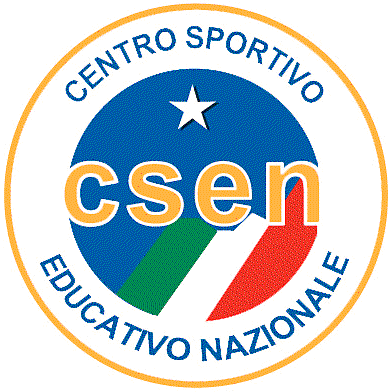 CENTRO   SPORTIVO   EDUCATIVO   NAZIONALEEnte  di Promozione Sportiva Riconosciuto dal C.O.N.I. (art. 31 DPR 2/8/1974 n°530)Ente Nazionale  Riconosciuto dal Ministero Dell’Interno (D.M. 559/C. 3206. (101) del  29 febbraio 1992)CSEN COMITATO PROVINCIALE DI BARISEDE: Via Salvatore Matarrese, n° 2/13 – 70124 - BARIE-mail info@csenbari.ithttp://www.csenbari.it	  MODULO DI ISCRIZIONE AL CAMPIONATOIl sottoscritto 					, in qualità di Legale Rappresentante dell’Associazione Sportiva Dilettantistica 				 con sede in 		, alla ViaDICHIARADi voler iscrivere la propria A.S.D. al “Campionato Provinciale CSEN di Pallavolo “, per la seguente categoria ( se si vuol disputare più di una categoria, barrare le categorie a cui la Società è interessata ):UNDER 13 FEMMINILE	n° squadre da iscrivere al Campionato 	_____UNDER 14 FEMMINILE 	n° squadre da iscrivere al Campionato 	_____UNDER 16 FEMMINILE 	n° squadre da iscrivere al Campionato  	_____UNDER 18 FEMMINILE	n° squadre da iscrivere al Campionato  	_____UNDER 20 FEMMINILE	n° squadre da iscrivere al Campionato  	_____OPEN FEMMINILE		n° squadre da iscrivere al Campionato 	_____UNDER 13 MASCHILE		n° squadre da iscrivere al Campionato	 _____UNDER 14 MASCHILE		n° squadre da iscrivere al Campionato 	_____UNDER 16 MASCHILE		 n° squadre da iscrivere al Campionato  	_____UNDER 18 MASCHILE		n° squadre da iscrivere al Campionato	____UNDER 20 MASCHILE		n° squadre da iscrivere al Campionato	____OPEN MASCHILE		n° squadre da iscrivere al Campionato  	_____AMATORI MISTO		n° squadre da iscrivere al Campionato  	_____RECAPITO TELEFONICO REFERENTE: 	_____________________________INDIRIZZO MAIL REFERENTE: 		_____________________________Tabella delle disponibilità per le partite in casa per ogni categoriaN.B. COMPILARE IL MODULO DI ISCRIZIONE AL CAMPIONATO IN TUTTE LE SUE PARTI.CategoriaGiornoOrarioCampo garaIndirizzo